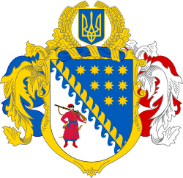 Дніпропетровська обласна радаДепутат Дніпропетровської обласної ради VIII скликанняМолоков Станіслав ВікторовичВідомість результатів діяльності депутата Дніпропетровської обласної ради Молокова Станіслава Вікторовича:Депутатські звернення до голови Дніпропетровської обласної ради та голови Дніпропетровської обласної державної адміністрації – 7 звернень.Присутність на 9 сесіях обласної ради та 12 комісій  з питань соціально-економічного розвитку.Дієво підтримував рішення Дніпропетровської обласної ради:Про обласний бюджет на 2021 рік;Про програму соціально-економічного та культурного розвитку області на 2021-2022 рік;Про порядок використання субвенції з обласного бюджету бюджетам міст, районів та об’єднаних територіальних громад на виконання доручень виборців депутатами обласної ради у 2021 році;Про затвердження угод на передачу субвенцій з обласного бюджету бюджетам міст, районів та об’єднаних територіальних громад на виконання доручень виборців депутатами обласної ради;Про внесення змін до рішення обласної ради від 21 червня 2013 року № 438-19/VІ „Про регіональну міжгалузеву Програму щодо надання фінансової підтримки комунальним підприємствам (установам), що належать до спільної власності територіальних громад сіл, селищ та міст Дніпропетровської області, на 2013 – 2023 роки (зі змінами) та багато інших.Виїзні зустрічі з громадянами, соціальні мережі, особисті зустрічі .Масові заходи:мітинг присвячений  дню пам’яті та примирення;свято до дня Конституції;свято присвячене дню Незалежності;Виїзні зустрічі та прийоми:-   Юр’ївська ОТГ- 8 виїзних прийомів;Тернівка – 2 зустрічі;Павлоград – 4 прийомів та зустрічей.Щомісячно проводжу робочі зустрічі з жителями області з метою обговорення нагальних проблем громад, зокрема: ремонт автомобільних доріг, впровадження реформи децентралізації, програми енергозбереження, облаштування медичних і освітніх закладів, будівництво спортивних майданчиків, будівництво дитячих майданчиків, укладення договорів оренди землі, обговорення соціальних питань, організація медичного обстеження тощо.За рік роботи до громадської приймальні звернулося 84 громадянина. Частина питань була розглянута та вирішено в телефонному режимі. Основні питання, що розглядались під час звернень:капітальні та поточні ремонти закладів комунальної сфери;підвищення тарифів на комунальні платежі;закриття поштових відділень;надання матеріальної допомоги на лікування внаслідок тяжкого захворювання та на проведення високовартісних операцій;надання матеріальної допомоги інвалідам, малозабезпеченим громадянам, людям похилого віку на поліпшення матеріально-побутових умов;матеріальна підтримка утримання і капітального ремонту бюджетних закладів району. Відповідно до «Положення про використання коштів обласного бюджету та іншої субвенції на виконання доручень виборців депутатами обласної ради» кошти були використані на наступні цілі:Дніпропетровський обласний клінічний кардіологічний центр                           (150 000,00 грн.);Дніпропетровський обласний клінічний онкологічний центр                           (150 000,00 грн.);КЗ «Варварівський дошкільний навчальний заклад «Ластівка» (капітальний ремонт системи протипожежного захисту на суму 250 000,00 грн.);КНП «Павлоградська лікарня інтенсивного лікування» (придбання медичних меблів для відділення анестезіології з ліжками інтенсивної терапії хірургічного профілю та відділення екстреної ( невідкладної ) медицини на суму 190 000,00 грн.)Матеріальні допомоги громадянам ( на суму 10 000,00 грн.).За ініціативи та особистих клопотань з обласного бюджету виділено кошти на такі об’єкти:Автобуси отримали школи Вербківської, Троїцької, Юр’ївської територіальних громад;Завершення утеплення Новов’язівської опорної загальноосвітньої школи I-III ступенів Юр’ївської селищної ради;Поточний ремонт доріг О042202 Білозерське - Українське (окремими ділянками) Юр'ївського району Дніпропетровської області та О042203 Шандрівка – Варварівка – Івано-Межиріцьке – Новогригорівка (окремими ділянками) Юр’ївського району Дніпропетровської області;Реконструкція системи теплопостачання комунального закладу «Чаплинська загальноосвітня школа І-ІІІ ступенів», за адресою: вул. Тараса Шевченка, 17, с. Чаплинка Павлоградського району Дніпропетровської області, із влаштуванням модульної котельні;Придбання медичного обладнання в медичні заклади Дніпропетровської області;Кабінет робототехніки (спроможна школа) Юр’ївської опорної загальноосвітньої школи I-III ступенів Юр’ївської селищної ради.                                           З повагою,   Депутат Дніпропетровської обласної ради			                           Станіслав Молоков